臺灣大學計算機及資訊網路中心電子報徵稿格式題目樣式作者姓名(趙坤茂)服務機構(臺灣大學計算機及資訊網路中心教學研究組組長)摘要(項目標題樣式)Sample content in the following paper(使用本文樣式)，本文樣式乃參用內文樣式、首行縮二字元，中文用標楷書、英文用Times New Roman，段落間採單行間距、靠左對齊。計資中心電子報(項目標題樣式)Sample content in the following paper(使用本文樣式)，本文樣式乃參用內文樣式、首行縮二字元，中文用新細明體、英文用Times New Roman，段落間採單行間距、靠左對齊。下頁起為範例填寫方式臺灣大學計算機及資訊網路中心電子報徵稿格式臺灣大學電子報推薦系統唐瑤瑤臺灣大學計算機及資訊網路中心教學研究組程式設計師摘要在經營電子報平台的過程中，我們常會接收到來自發刊者及訂閱戶的疑惑：如何推廣我的電子報？我時間有限，告訴我哪些是適合我、優質並值得推薦的刊物？有鑑於此，我們將平台訂閱資料作為資料庫知識發掘KDD(Knowledge Discovery in Database)的來源，於平台網頁上提供有意義的資訊。未來希望資料探勘的結果能達到更高層次的顧客關係管理。電子報平台及推薦系統發展現況由臺灣大學各系所及服務單位撰寫編輯並經由臺灣大學電子報平台發行的電子刊物，於本文截稿前已達50份，已發出總期數為464期。刊物內容性質涵蓋定期與不定期之訊息通告、生活資訊、學習教育、文學藝術及社團活動等，令人驚喜的是陸陸續續會有更多的院系即將加入發刊的行列中。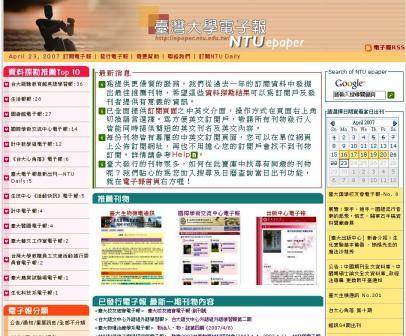 圖1：電子報首頁那麼新舊訂閱戶該如何在此寶庫中找尋有興趣的刊物呢？首先我們於電子報平台的首頁右方加入搜尋及日曆查詢當日出刊功能，以提供近期內發行的刊物連結。由於本電子報平台會為每份刊物維護歷史報區，所以訂閱戶可以從歷史報區一窺該刊物的內容型態及發刊頻率。另外，為提供更優質的服務，我們從過去一年約六萬九千多筆的訂閱資料中發掘出最佳推薦刊物，此推薦名單位於電子報平台首頁的左方，希望這些資料探勘結果可以為訂閱戶及發刊者提供有意義的資訊。也就是說經由此訂閱資料導向的推薦機制，我們希望能吸引更多的新訂戶，同時也能提升舊訂戶對本網站平台的向心力和滿意度；另一方面，也希望能刺激發刊者經由觀摩推薦刊物的內容製作，來充實其刊物內容的豐富性及精美度。未來研究我們會繼續將所有客戶(含訂閱戶及發刊者)的建議納入新功能，務必使本平台符合使用者需求。在推薦系統部份，除了希望能加速資料探勘的運算，並能提供即時性的運算結果；另一較深入的部份則是希望能再經由資料探勘的結果，發掘出訂閱戶個人的最適性推薦。投稿日期民國　　年　　月　　日編號請空白投稿類別□校務服務	□技術論壇	□專題報導□校務服務	□技術論壇	□專題報導□校務服務	□技術論壇	□專題報導題目摘要150字以下150字以下150字以下內文題目樣式：新細明體，字型18字號、粗體、置中項目/編號樣式：新細明體，字型14字號、粗體、靠左3000字以下檔案名稱：卷期-姓名-篇名，如v0001-黃淑玲-線上直播報檔案格式：文字檔：WORD電子檔檔，以A4直式橫書繕打內容中英文皆可中文字型：新細明體12字號英文字型：Times New Roman 12字號內文段落請用單行間距，請靠左對齊，每段落首行內縮2元字。圖片檔：請存成jpg格式，(320x240)100像素以內，檔案大小請控制在500kB以內。多張圖請加上標號及說明，如圖1，圖2…影片檔：mpeg或avi格式。題目樣式：新細明體，字型18字號、粗體、置中項目/編號樣式：新細明體，字型14字號、粗體、靠左3000字以下檔案名稱：卷期-姓名-篇名，如v0001-黃淑玲-線上直播報檔案格式：文字檔：WORD電子檔檔，以A4直式橫書繕打內容中英文皆可中文字型：新細明體12字號英文字型：Times New Roman 12字號內文段落請用單行間距，請靠左對齊，每段落首行內縮2元字。圖片檔：請存成jpg格式，(320x240)100像素以內，檔案大小請控制在500kB以內。多張圖請加上標號及說明，如圖1，圖2…影片檔：mpeg或avi格式。題目樣式：新細明體，字型18字號、粗體、置中項目/編號樣式：新細明體，字型14字號、粗體、靠左3000字以下檔案名稱：卷期-姓名-篇名，如v0001-黃淑玲-線上直播報檔案格式：文字檔：WORD電子檔檔，以A4直式橫書繕打內容中英文皆可中文字型：新細明體12字號英文字型：Times New Roman 12字號內文段落請用單行間距，請靠左對齊，每段落首行內縮2元字。圖片檔：請存成jpg格式，(320x240)100像素以內，檔案大小請控制在500kB以內。多張圖請加上標號及說明，如圖1，圖2…影片檔：mpeg或avi格式。姓名服務機構職稱聯絡電話電子郵件信箱聯絡地址備註隨文請附上個人照片圖檔案一個隨文請附上個人照片圖檔案一個隨文請附上個人照片圖檔案一個投稿日期民國102年2月20日編號請空白投稿類別█校務服務	□技術論壇	□專題報導█校務服務	□技術論壇	□專題報導█校務服務	□技術論壇	□專題報導題目標題臺灣大學電子報推薦系統臺灣大學電子報推薦系統臺灣大學電子報推薦系統摘要在經營電子報平台的過程中，我們常會接收到來自發刊者及訂閱戶的疑惑：如何推廣我的電子報？我時間有限，告訴我哪些是適合我、優質並值得推薦的刊物？有鑑於此，我們將平台訂閱資料作為資料庫知識發掘KDD(Knowledge Discovery in Database)的來源，於平台網頁上提供有意義的資訊。未來希望資料探勘的結果能達到更高層次的顧客關係管理。在經營電子報平台的過程中，我們常會接收到來自發刊者及訂閱戶的疑惑：如何推廣我的電子報？我時間有限，告訴我哪些是適合我、優質並值得推薦的刊物？有鑑於此，我們將平台訂閱資料作為資料庫知識發掘KDD(Knowledge Discovery in Database)的來源，於平台網頁上提供有意義的資訊。未來希望資料探勘的結果能達到更高層次的顧客關係管理。在經營電子報平台的過程中，我們常會接收到來自發刊者及訂閱戶的疑惑：如何推廣我的電子報？我時間有限，告訴我哪些是適合我、優質並值得推薦的刊物？有鑑於此，我們將平台訂閱資料作為資料庫知識發掘KDD(Knowledge Discovery in Database)的來源，於平台網頁上提供有意義的資訊。未來希望資料探勘的結果能達到更高層次的顧客關係管理。姓名唐瑤瑤唐瑤瑤唐瑤瑤服務機構/職稱臺灣大學計算機及資訊網路中心教學研究組/程式設計師臺灣大學計算機及資訊網路中心教學研究組/程式設計師臺灣大學計算機及資訊網路中心教學研究組/程式設計師聯絡電話336650543366505433665054電子郵件信箱danatang@ntu.edu.twdanatang@ntu.edu.twdanatang@ntu.edu.tw聯絡地址106台北市羅斯福路四段1號106台北市羅斯福路四段1號106台北市羅斯福路四段1號備註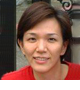 